Фото выставка «Мама, папа, я – спортивная семья» Группа № 7»Капитошка» воспитатель: Махмудова С.Э.Нам смелым, и сильным, и ловким
Со спортом всегда по пути
Ребят не страшат тренировки —
Пусть сердце стучится в груди.
Нам смелым, и сильным, и ловким
Быть надо всегда впереди.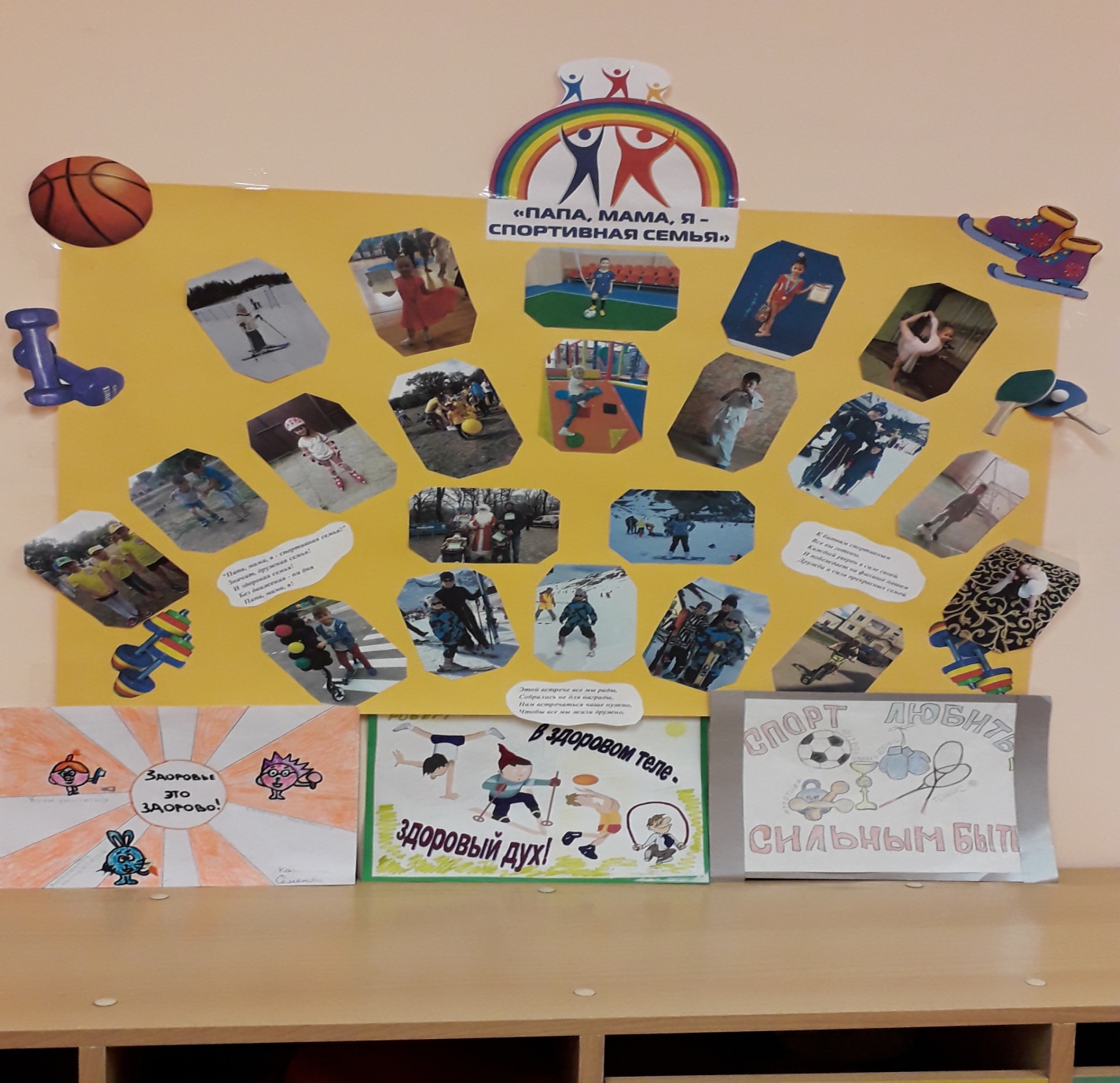 